                                         OŚRODEK  HODOWLI  ZARODOWEJ BOBROWNIKI  SP. Z O.O.		BOBROWNIKI 6a, 76-231  DAMNICA	TEL (59) 81-13-022; (59) 81-13-235; TEL FAX  (59) 81-13-019	NIP - 839-00-28-498,   REGON - 770716009, Sąd Rejonowy Gdańsk 	Północ  w Gdańsku VIII Wydział Gospodarczy KRS - 0000142407 	Kapitał zakładowy Spółki – 3.501.000,00	BNP Paribas Bank Polska SA O/Słupsk - 78 2030 0045 1110 0000 0092 8640Bobrowniki, 01.09.2020 r.ZAPYTANIE OFERTOWEOśrodek Hodowli Zarodowej Bobrowniki Sp. z o.o. zaprasza do składania ofert cenowych    na środki ochrony roślin stosowane w rzepaku:Do zwalczania chwastów dwuliściennychDo zwalczania chwastów jednoliściennych i samosiewów zbóżOdżywki mineralne zawierające Bor (w płynie)Proszę podać:dawkę preparatu,cenę (płatność 30 dni)miesięczne oprocentowanie przy dłuższym terminie płatnościOferty należy składać w terminie do 04.09.2020 r. na adres e-mail: ohz@wp.pl, pocztą (decyduje data otrzymania oferty) lub bezpośrednio w sekretariacie Spółki.Upoważnionym do udzielania dodatkowych informacji dotyczących zapytania ofertowego jest Pan Zdzisław Sylwestrzak tel. 606 277 108Ośrodek Hodowli Zarodowej Bobrowniki Sp. z o.o. w Bobrownikach zastrzega sobie prawo swobodnego wyboru oferenta lub odstąpienie od wyboru bez podania przyczyn____________________________________________________________________________________________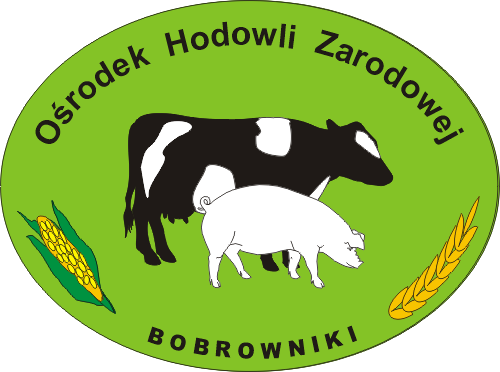 